NBS Specification: 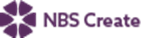 This product is associated with the following NBS Create clause:90-10-20/302 Gravity rainwater outlets90-05-20/306 Floor gulliesNBS Specification: 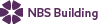 This product is associated with the following NBS clauses:R10 Rainwater drainage systems 365 PROPRIETARY RAINWATER OUTLETSR11 Above ground foul drainage systems 315 FLOOR DRAINSProduct Specification: KPD185/ 153/ 110 Kent Parapet Drain    • Manufacturer: Kent Stainless      Web: www.kentstainless.com      Email: info@kentstainless.com      Tel: +44 (0) 800 376 8377      Fax: +353 53 914 1802      Address: Ardcavan Works, Ardcavan Co Wexford, Ireland    • Product reference: KPD185/ 153/ 110 Kent Parapet Drain 